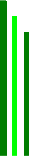 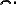 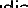 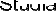 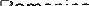 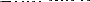 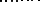 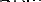 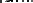 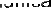 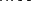 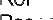 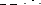 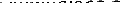 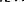 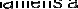 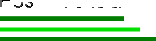 FORMULARZ OCENY ARTYKUŁU ZGŁOSZONEGO DO STUDIA ROMANICA POSNANIENSIA DLA RECENZENTÓW ZEWNĘTRZNYCHCZĘŚĆ A. Składniki oceny.1 (niedostateczny), 2 (słaby), 3 (wystarczający), 4 (dobry), 5 (bardzo dobry)CZĘŚĆ B. Decyzja o dalszych losach tekstu (proszę zaznaczyć)CZĘŚĆ  C.  Uzasadnienie  (ta  część  oceny przekazywana  jest  w  formie  anonimowej autorowi).Proszę uzasadnić decyzję i wprowadzić najistotniejsze uwagi  uzasadniające dokonany wybór. Jeśli zalecone zostały zmiany, proszę je sprecyzować / zlokalizować.Tytuł artykułu:Imię i nazwisko recenzenta:Data przedłożenia tekstu do oceny:Data zwrotu:1.realizacja celów zapowiedzianych w części wstępnej123452.oryginalność tematyki i odkrywczość zawartości123453.jakość argumentacji i dowodzenia123454.organizacja tekstu, przejrzystość tez badawczych, jasność wywodu123455.jakość stylistyczna i szata językowa123456.przestrzeganie wymogów metodologicznych123457.tytuł i jego tłumaczenie, abstrakt, słowa klucze, jakość przypisów123458.dobór danych w pracy (cytaty, przykłady), jakość i trafność bibliografii123459.jakość wniosków12345Dopuścić artykuł do publikacji w obecnej postaciDopuścić artykuł do publikacji po niewielkich zmian (bez konieczności ponownego zapoznania się z tekstem)Dopuścić artykuł do publikacji pod warunkiem wprowadzenia zmian (recenzent ma prawo zażądać wglądu w nową wersję lub cover lettera)Nie publikować artykułu